RESEARCH PAPER / REVIEW ARTICLE / CASE STUDY / TECHNICAL NOTE(Please keep suitable category and remove others)Author Guideline for G Publication (Paper Title)First Author*1, Second Author2, Third Author2, Fourth Author3 and Fifth Author4*1Department, University/Institute/Company, City, State, CountryExample@gpublication.com12Department, University/Institute/Company, City, State, CountryExample@ gpublication.com 23Department, University/Institute/Company, City, State, CountryExample@ gpublication.com 34Department, University/Institute/Company, City, State, CountryExample@ gpublication.com 4Abstract The second page should carry an abstract of not more than 250 words. The abstract should state the purpose of the study or investigation, basic procedures, (study subjects or experimental animals, observational and analytic methods), main findings (give specific data and their statistical significance, if possible), and the principal conclusions. Emphasize new and important aspects of the study or observations. Use only approved abbreviations.KeywordsAt the bottom of the abstract, supply a few keywords, preferably using terms included in Medical Subject Headings of Index Medicus and MEDLINE. All the keywords must be separated by comma.  INTRODUCTIONClearly state the purpose of the article. Summarize the rationale for the study or observations. Give only strictly pertinent references, and do not review the subject extensively.MATERIAL AND METHODSDescribe your selection of the observational or experimental subject (Patient or experimental animals including controls) clearly. Identify the methods, apparatus (manufacturer. name and address in parenthesis and procedures in sufficient detail to allow other workers to repeat the experiment. If the procedures involve an assay, include data on its accuracy, e.g. specificity, sensitivity and recovery. Give references to established methods, including statistical methods. Provide references and brief descriptions for methods that have been published but are not well known. Describe new or substantially modified methods, give reasons for using them and evaluate their limitations.When reporting experiments on human subjects, indicate whether the procedure followed were in accordance with the ethical standards of the committee on human experimentation of the institution in which the experiments were done. When reporting experiments on animals, indicate whether the institution’s or Indian National Science Academy’s guidelines for the care and use of laboratory animals were followed. Identify precisely all drugs and chemicals used, including generic name(s), dosage(s) and route (s) of administration. Include number of observations and the statistical significance of the finding when appropriate. Detailed statistical analyses, mathematical derivations, and the like may sometimes be suitably presented in the form of one or more appendices.RESULTSPresent your results in logical sequence in the text, tables, and illustrations. Do not repeat in the text all the data in the tables, illustrations, or both. DISCUSSIONEmphasize the new and important aspects of the study and conclusions that follow from them, do not repeat in detail data given in the results section. Include in the discussion implications of the findings and their limitations and relate the observations to other relevant studies. CONCLUSIONLink the conclusion with the goals of the study but avoid unqualified statements and conclusions not completely supported by your data. Avoid claiming priority and alluding to work that has not been completed. FIGURES AND OTHER ILLUSTRATIONS Upon submission of an article, authors are supposed to include all figures and tables in the MS word file of the manuscript. Figures and tables should not be submitted in separate files. If the article is accepted, authors will be asked to provide the source files of the figures. Each figure should be supplied in a separate electronic file. All figures should be cited in the paper in a consecutive order. Figures should be supplied in either vector art formats (Illustrator, EPS, WMF, FreeHand, CorelDraw, PowerPoint, Excel, etc.) or bitmap formats (Photoshop, TIFF, GIF, JPEG, etc.). Bitmap images should be of 300 dpi resolution at least unless the resolution is intentionally set to a lower level for scientific reasons. Figure 1: Sample image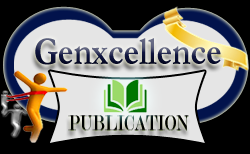 TABLESTables should be cited consecutively in the text. Every table must have a descriptive title and if numerical measurements are given, the units should be included in the column heading. Vertical rules should not be used.PAPER LAYOUT DETAILSFollowing tables are giving complete details about page setup, manuscript layout, figures and table specifications etc.Table I: Page setup detailsTable II: Manuscript layout detailsTable III: Line spacing details:*Please keep Left and right indentation of 0"Table IV: Figure setup detailsTable V: Table setup detailsACKNOWLEDGEMENTAcknowledge only persons who have made substantive contribution to the study. Authors are responsible for obtaining return permission from persons acknowledged by name because readers may infer their endorsement of the data and conclusions.REFERENCES Use the style of the examples below, which are based on the formats used by the U.S. National Library of Medicine in Index Medicus. The title of journals should be abbreviated according to the style used in Index Medicus. Authors are responsible for the accuracy and completeness of their references as these will not be checked by the editorial office. Number all bibliographical references at the end of your paper using pattern [1], [2], [3]…. When referenced in the text, enclose the citation number in square brackets, for example [1]. Unless there are six authors or more give all authors’ names; do not use “et al”. Capitalize only the first word in a paper title, except for proper nouns and element symbols. Please ensure that every reference cited in the text is also present in the reference list (and vice versa). Avoid citation in the abstract. Unpublished results and personal communications should not be in the reference list, but may be mentioned in the text.  Citing and listing of web referencesAs a minimum, the full URL should be given. Any further information if known (author names, dates, reference to a source publication, etc.) should also be given. Web references can be listed separately (e.g., after the reference list) under a different heading if desired, or they can be included in the reference list.Jaiswal AK, Bhattacharya SK. (1992) Indian J. Pharmacol. 24: 12-17. Godhwani S, Godhwani JL, Vyas DS. (1997) J. Ethnopharmacol. 21: 153-163. Reddy DS. (1997) Indian J. Pharmacol. 29: 208-221.Snedcor GW, Cochran WG. (1967) Statistical Methods, The Iowa State University Press: Iowa,USA;1-10. Mehara E, Vaidya MC. (1993) In: Talwar GP, Gupta SK. (Eds.) A Handbook of Practical and Clinical Immunology, CBS Publishers: New Delhi; 2-20.ParticularsSpecificationsMargins Top = 0.5", Bottom = 0.5", Left = 0.75", Right = 0.75", Gutter = 0", Gutter Position = Left,Orientation PortraitPaper Size A4 (8.27" X 11.69")Headers 0.5"Footers0.5"ParticularsSpecificationsSpecificationsSpecificationsSpecificationsFont typeFontSizeTextAlignmentText patternNormal/Title Case/All Capital/Bold/Italic/UnderlineTitleTimes New Roman14LeftTitle Case + Bold Author (s) Name Times New Roman11LeftNormal + BoldAffiliation & E mailTimes New Roman10LeftNormalAbstract HeadingCambria09JustifyBold + ItalicAbstract Body TextCambria09JustifyNormalKeywords HeadingCambria09JustifyBold + ItalicKeywordsCambria09JustifyNormalMain HeadingTimes New Roman10LeftAll Capital + BoldFirst Subheading Times New Roman10LeftNormal + Bold +ItalicSecond SubheadingTimes New Roman10LeftNormal + ItalicBody TextTimes New Roman10JustifyNormalAcknowledgmentTimes New Roman10JustifyNormalReferencesTimes New Roman09JustifyNormalParticularsSpecificationsSpecificationsSpecificationsBefore Spacing(Pt)After Spacing(Pt)Line SpacingTitle0141Author (s) Name 061Affiliation & E mail001Abstract Heading661Abstract Body Text061Keywords Heading061Keywords001Main Heading661First Subheading 331Second Subheading001Body Text001Acknowledgment001References03ExactlyTable and Figure Caption661Table and Figure Footnote031ParticularsSpecificationsAcceptable Type of ImageEither vector art formats (Illustrator, EPS, WMF, FreeHand, CorelDraw, PowerPoint, Excel, etc.) or bitmap formats (Photoshop, TIFF, GIF, JPEG, etc.).Text WrappingNoneSizeHeight = 8.4 cm or Height = 8.4 mWidth = 8.4 cm or  Width = 17.6 cm`Color Either RGB (Red Green Blue) Format or Black and WhiteAlignment LeftCaptionJustify + Times New Roman + 10 + NormalPosition of Figure Caption Bottom of figure + JustifyCaption heading style Figure 1:, Figure 2: …….Figure Footnote Justify + Times New Roman + 08 + NormalParticularsSpecificationsTable alignment LeftText wrappingNoneBorders Custom border Cell and column width As minimum as possible (Fit to text)Table heading Center alignment + Times New Roman + Font Size 10 + Bold face + ItalicTable text Alignment Left Alignment + Times New Roman + Font Size 10 + NormalTable subheading Center Alignment + Times New Roman + Font Size 10 + ItalicCaption Justify + Times New Roman + 10 + NormalPosition of table caption Above Table + JustifyCaption Heading Style Table I:, Table II: ………..Table Footnote Justify + Times New Roman + 08 + Normal